АДМИНИСТРАЦИЯ СЕЛЬСКОГО ПОСЕЛЕНИЯТИХВИНСКИЙ СЕЛЬСОВЕТДОБРИНСКОГО МУНИЦИПАЛЬНОГО РАЙОНАЛИПЕЦКОЙ ОБЛАСТИП О С Т А Н О В Л Е Н И Е26.04.2017	г		         		                  №33д.Большая ПлавицаО подготовке проекта внесения изменений в правила землепользования и застройки сельского поселения Тихвинский сельсовет Добринского муниципального района Липецкой области     	 В целях выполнения задач градостроительного зонирования, обеспечения при осуществлении градостроительной деятельности благоприятных условий жизнедеятельности, а также прав и законных интересов физических и юридических лиц, в соответствии со статьями 31,33 Градостроительного кодекса РФ, ст.14 Федерального закона от  06.10.2003 г. № 131-ФЗ «Об общих принципах организации местного самоуправления в РФ», руководствуясь Уставом сельского поселения Тихвинский сельсовет, администрация сельского поселения Тихвинский сельсовет    ПОСТАНОВЛЯЕТ:1. Осуществить подготовку проекта внесения изменений в правила землепользования и застройки сельского поселения Тихвинский сельсовет Добринского муниципального района Липецкой области.      	  2. Настоящее постановление вступает в силу со дня его официального обнародования    	  3.  Контроль за исполнением данного постановления возложить на главу администрации сельского поселения Тихвинский  сельсовет Кондратова А.Г.Глава администрациисельского поселенияТихвинский сельсовет                                                   А.Г.Кондратов     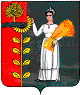 